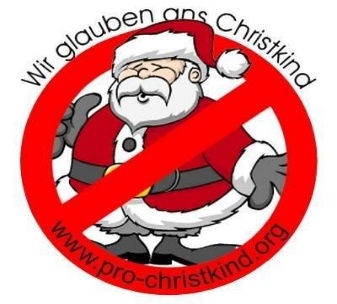 PerspektivwechselAdvent heißt WartenNein, die Wahrheit ist Dass der Advent nur laut und schrill istIch glaube nichtDass ich in diesen Wochen zur Ruhe kommen kannDass ich den Weg nach innen findeDass ich mich ausrichten kann auf das, was kommtEs ist doch so:Dass die Zeit rastIch weigere mich zu glaubenDass etwas Größeres in meine Welt hineinscheintDass ich mit anderen Augen sehen kannEs ist doch klarDass Gott fehltIch kann unmöglich glaubenNichts wird sich verändernEs wäre gelogen, würde ich sagen:Gott kommt auf die Erde!                                                         Iris MackeJetzt lies bitte den Text von unten nach oben.  Frohe Weihnacht!Deine Biologielehrerin Anneli Meinelt-Möbius